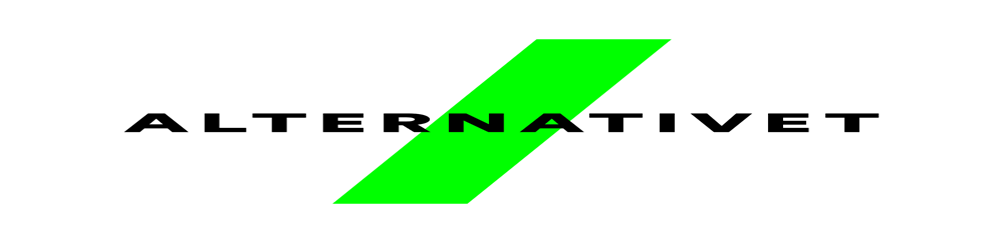 Greve-Solrød lokalkredsReferat fra bestyrelsesmøde 13. juni 2017 kl. 19-21 i Greve Borgerhus________________________________________________________________________________Fremmødte: Lonnie Busted, Dan Lundstedt, Mariann Hansen, Jens Thorsen, Janni O. Pippilotta Kreikenbohm og Kirsten Vendelbo og som menigt medlem Hans Ole SørensenFraværende: Lars Egholm Fischmann og Camilla Julia OlsenReferent: Kirsten VendelboValg af dirigentDet droppede vi, da vi kun var 7 til stedeGodkendelse af dagsordenVi tilføjede yderligere et punkt – 3A: Nyt fra forpersonenGodkendelse af referat fra sidste mødeGodkendt       3A Nyt fra forpersonenPå det nyligt overståede Landsmøde blev der lavet nogle få vedtægtsændringer, som blot føres ind i vores lokale vedtægter. Lonnie ajourfører vedtægterne.Til kommunalvalget i november skal vi vælge mellem ”listeordnet” og ”sideordnet” opstilling. Ingen af de fremmødte kunne helt redegøre for forskellen – så Hans Ole påtog sig at forklare hvad det indebærer på mandag til opstillingsmødet. Der er blevet lavet et ”Inspirationskatalog” – igen med henblik på kommunalvalget. Lonnie sender det ud til alle, så vi kan sætte os ind i det og gerne diskutere det på opstillingsmødet på mandag. Lonnie er blevet kontaktet af partiet Venstre i Solrød Kommune med en invitation til at deltage i nogle valgmøder – den 2. august, den 15. og den 16. november. Dan overtager (som kandidat i Solrød Kommune) denne stafet.Vi talte lidt om valgmateriale (og priser) – skal det være foldere eller/ og visitkort plus måske t-shirts og kasketter. Endnu lidt uafklaret, hvad den enkelte kandidat foretrækker (og hvad der er penge til..).Janni kontakter Storkredsen angående evt. midler til valgmaterialer.Lonnie undersøger, hvordan det forholder sig med at få valgtilforordnede til det kommende valg.KV17 statusVi sprang let hen over dette punkt, da en essentiel e-mail om emnet havde gemt sig.Så der er god anledning til at gå videre med dette punkt på mandag til opstillingsmødet.Økonomi – bankstatus?Dan har kontaktet Merkur Andelskasse og er i gang med at få ordnet papirgangen. Lonnie overtager foreløbigt processen, så vi kan få nogle penge i kassen. Vi står til at få omkring 11.000,- kr. i indeværende år.To Do listen opdateresDer er flere hængepartier – men vi har nu også ”Inspirationskataloget” at tage udgangspunkt i. Vi vil søge at uddelegere nogle opgaver med at gå i dybden med nogle relevante emner – for at klæde vores kandidater bedre på inden valget og diverse valgmøder. Jens Thorsen meldte sig til at undersøge, hvordan det ligger med økologi, landbrug og måske grundvand i lokalområdet. Janni kontakter Storkredsen angående planlægning af årsmøder fremover.Janni har et helt sæt roll-ups, som vi kan bruge.Besøge Solrød biogasanlæg? Hvornår?Dan har kontaktet Solrød Biogasanlæg med henblik på et evt. besøg for alle medlemmer. De siger ok til en rundvisning på en hverdag måske mellem kl 17-19. Vi blev enige om, at et godt tidspunkt nok vil være i starten af september. EventueltSå var tiden gået – godt og vel….        9    Politisk emne debatteres              Det nåede vi desværre ikke….           ___________________________________________________________________________Sådan kan bestyrelsen kontaktes:Forperson: Lonnie Busted		24417707	flaben39@hotmail.comNæstperson: Dan Lundstedt		60823612	dan@lundstedt.dkKasserer: Camilla Olsen		21449704	antrocamilla@gmail.comBest.medlem: Lars Egholm Fischmann	31169100	larsef@gmail.com          ---         Jens Thorsen		22360055	jens.vgg@gmail.com          ---         Kirsten Vendelbo		30423621	hedevendelbo@mail.dk___________________________________________________________________________Næste bestyrelsesmøde: Tirsdag den 4. juli kl. 17.00 i Greve BorgerhusAlle er velkomne     (dagsorden sendes ud senere)Husk  det nu:     opstillingsmødet i Greve Borgerhus mandag den 19. juni kl. 18.30